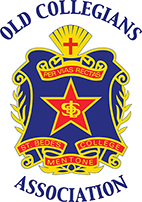 HALL OF FAME NOMINATIONNAME OF NOMINEE FOR THE HALL OF FAME___________________________________________ADDRESS OF NOMINEE (if known) ___________________________________________________PHONE NUMBER OF NOMINEE (if known) ____________________ MOBILE_____________________YEARS THEY ATTENDED AT ST BEDE’S (if known)       __________     TO        _________AREA OF OUTSTANDING ACHIEVEMENT ____________________________________________REASON FOR THEIR NOMINATION_____________________________________________________________________________________________________________________________________________________________________________________________________________________________________________________________________________________________________________________________________________________________________________________________________________________________________________________________________________________________________________________________________________PROPOSED BY: NAME ____________________________________ ADDRESS _________________________________________________________PHONE _______________________ MOBILE ______________________ EMAIL ________________________________________